Publicado en Madrid el 27/04/2017 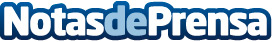 Nova Pro Forum reunirá en Madrid a los jóvenes talentos más brillantes de EspañaDestacadas personalidades del mundo empresarial y político debatirán, el próximo 18 de mayo, sobre los retos de la gestión del talento para convertir a España en un referente de talento internacionalDatos de contacto:NuriaNota de prensa publicada en: https://www.notasdeprensa.es/nova-pro-forum-reunira-en-madrid-a-los-jovenes_1 Categorias: Sociedad Emprendedores Eventos Recursos humanos http://www.notasdeprensa.es